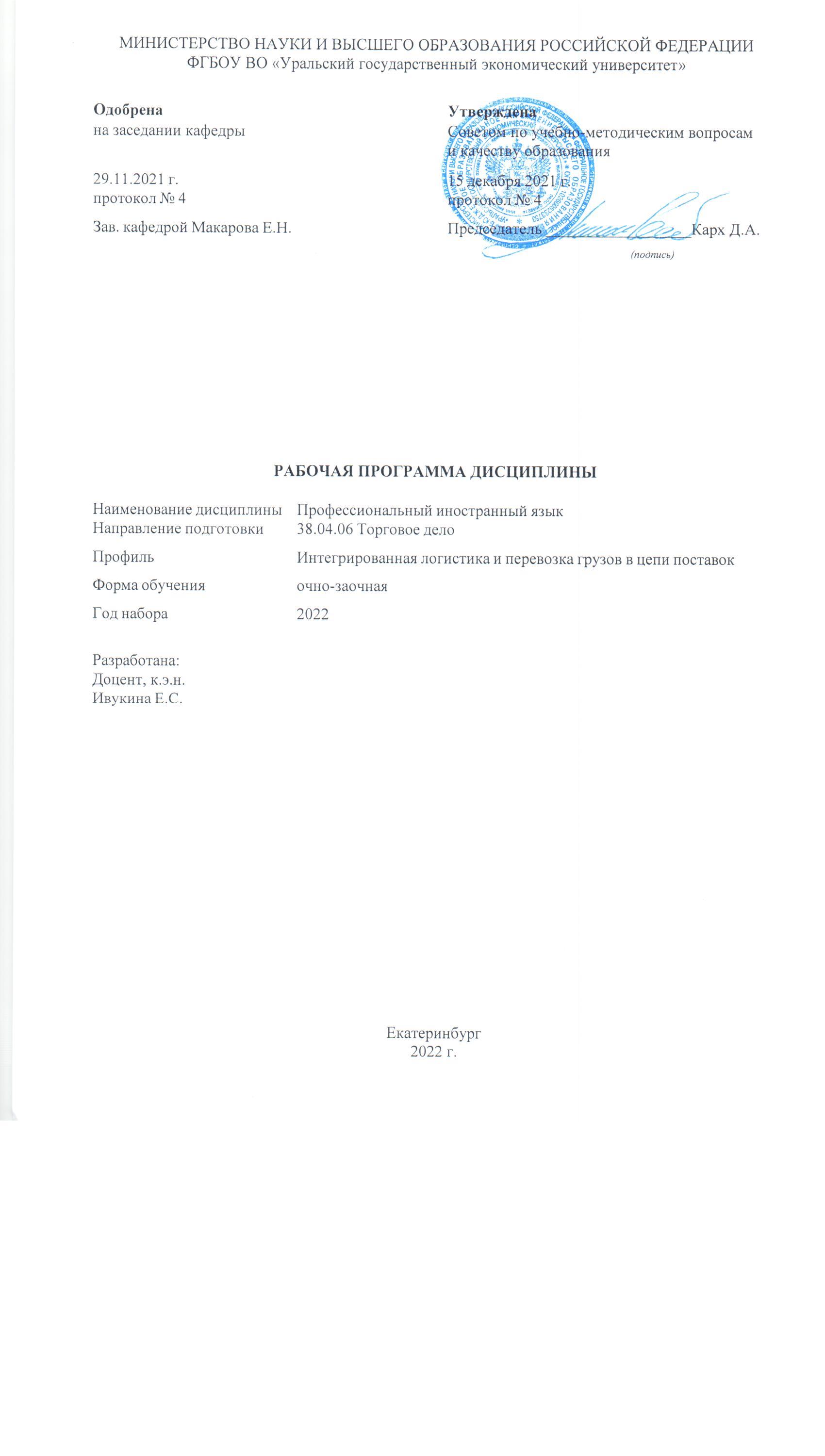 СОДЕРЖАНИЕСОДЕРЖАНИЕВВЕДЕНИЕ31. ЦЕЛЬ ОСВОЕНИЯ ДИСЦИПЛИНЫ32. МЕСТО ДИСЦИПЛИНЫ  В СТРУКТУРЕ ОПОП33. ОБЪЕМ ДИСЦИПЛИНЫ34. ПЛАНИРУЕМЫЕ РЕЗУЛЬТАТЫ ОСВОЕНИЯ ОПОП35. ТЕМАТИЧЕСКИЙ ПЛАН46. ФОРМЫ ТЕКУЩЕГО КОНТРОЛЯ И ПРОМЕЖУТОЧНОЙ АТТЕСТАЦИИШКАЛЫ ОЦЕНИВАНИЯ46. ФОРМЫ ТЕКУЩЕГО КОНТРОЛЯ И ПРОМЕЖУТОЧНОЙ АТТЕСТАЦИИШКАЛЫ ОЦЕНИВАНИЯ7.  СОДЕРЖАНИЕ ДИСЦИПЛИНЫ78. ОСОБЕННОСТИ ОРГАНИЗАЦИИ ОБРАЗОВАТЕЛЬНОГОПРОЦЕССА ПО ДИСЦИПЛИНЕ ДЛЯ ЛИЦ С ОГРАНИЧЕННЫМИ ВОЗМОЖНОСТЯМИ ЗДОРОВЬЯ98. ОСОБЕННОСТИ ОРГАНИЗАЦИИ ОБРАЗОВАТЕЛЬНОГОПРОЦЕССА ПО ДИСЦИПЛИНЕ ДЛЯ ЛИЦ С ОГРАНИЧЕННЫМИ ВОЗМОЖНОСТЯМИ ЗДОРОВЬЯ9. ПЕРЕЧЕНЬ ОСНОВНОЙ И ДОПОЛНИТЕЛЬНОЙ УЧЕБНОЙ ЛИТЕРАТУРЫ, НЕОБХОДИМОЙ ДЛЯ ОСВОЕНИЯ ДИСЦИПЛИНЫ99. ПЕРЕЧЕНЬ ОСНОВНОЙ И ДОПОЛНИТЕЛЬНОЙ УЧЕБНОЙ ЛИТЕРАТУРЫ, НЕОБХОДИМОЙ ДЛЯ ОСВОЕНИЯ ДИСЦИПЛИНЫ10. ПЕРЕЧЕНЬ ИНФОРМАЦИОННЫХ ТЕХНОЛОГИЙ, ВКЛЮЧАЯ ПЕРЕЧЕНЬ ЛИЦЕНЗИОННОГО ПРОГРАММНОГО ОБЕСПЕЧЕНИЯ И ИНФОРМАЦИОННЫХ СПРАВОЧНЫХ СИСТЕМ,  ОНЛАЙН КУРСОВ, ИСПОЛЬЗУЕМЫХ ПРИ ОСУЩЕСТВЛЕНИИ ОБРАЗОВАТЕЛЬНОГО ПРОЦЕССА ПО ДИСЦИПЛИНЕ910. ПЕРЕЧЕНЬ ИНФОРМАЦИОННЫХ ТЕХНОЛОГИЙ, ВКЛЮЧАЯ ПЕРЕЧЕНЬ ЛИЦЕНЗИОННОГО ПРОГРАММНОГО ОБЕСПЕЧЕНИЯ И ИНФОРМАЦИОННЫХ СПРАВОЧНЫХ СИСТЕМ,  ОНЛАЙН КУРСОВ, ИСПОЛЬЗУЕМЫХ ПРИ ОСУЩЕСТВЛЕНИИ ОБРАЗОВАТЕЛЬНОГО ПРОЦЕССА ПО ДИСЦИПЛИНЕ11. ОПИСАНИЕ МАТЕРИАЛЬНО-ТЕХНИЧЕСКОЙ БАЗЫ, НЕОБХОДИМОЙ ДЛЯ ОСУЩЕСТВЛЕНИЯ ОБРАЗОВАТЕЛЬНОГО ПРОЦЕССА ПО ДИСЦИПЛИНЕ1011. ОПИСАНИЕ МАТЕРИАЛЬНО-ТЕХНИЧЕСКОЙ БАЗЫ, НЕОБХОДИМОЙ ДЛЯ ОСУЩЕСТВЛЕНИЯ ОБРАЗОВАТЕЛЬНОГО ПРОЦЕССА ПО ДИСЦИПЛИНЕВВЕДЕНИЕВВЕДЕНИЕВВЕДЕНИЕВВЕДЕНИЕВВЕДЕНИЕВВЕДЕНИЕВВЕДЕНИЕВВЕДЕНИЕВВЕДЕНИЕРабочая программа дисциплины является частью основной профессиональной образовательной программы высшего образования - программы магистратуры, разработанной в соответствии с ФГОС ВОРабочая программа дисциплины является частью основной профессиональной образовательной программы высшего образования - программы магистратуры, разработанной в соответствии с ФГОС ВОРабочая программа дисциплины является частью основной профессиональной образовательной программы высшего образования - программы магистратуры, разработанной в соответствии с ФГОС ВОРабочая программа дисциплины является частью основной профессиональной образовательной программы высшего образования - программы магистратуры, разработанной в соответствии с ФГОС ВОРабочая программа дисциплины является частью основной профессиональной образовательной программы высшего образования - программы магистратуры, разработанной в соответствии с ФГОС ВОРабочая программа дисциплины является частью основной профессиональной образовательной программы высшего образования - программы магистратуры, разработанной в соответствии с ФГОС ВОРабочая программа дисциплины является частью основной профессиональной образовательной программы высшего образования - программы магистратуры, разработанной в соответствии с ФГОС ВОРабочая программа дисциплины является частью основной профессиональной образовательной программы высшего образования - программы магистратуры, разработанной в соответствии с ФГОС ВОРабочая программа дисциплины является частью основной профессиональной образовательной программы высшего образования - программы магистратуры, разработанной в соответствии с ФГОС ВОФГОС ВОФедеральный государственный образовательный стандарт высшего образования - магистратура по направлению подготовки 38.04.06 Торговое дело (приказ Минобрнауки России от 12.08.2020 г. № 982)Федеральный государственный образовательный стандарт высшего образования - магистратура по направлению подготовки 38.04.06 Торговое дело (приказ Минобрнауки России от 12.08.2020 г. № 982)Федеральный государственный образовательный стандарт высшего образования - магистратура по направлению подготовки 38.04.06 Торговое дело (приказ Минобрнауки России от 12.08.2020 г. № 982)Федеральный государственный образовательный стандарт высшего образования - магистратура по направлению подготовки 38.04.06 Торговое дело (приказ Минобрнауки России от 12.08.2020 г. № 982)Федеральный государственный образовательный стандарт высшего образования - магистратура по направлению подготовки 38.04.06 Торговое дело (приказ Минобрнауки России от 12.08.2020 г. № 982)Федеральный государственный образовательный стандарт высшего образования - магистратура по направлению подготовки 38.04.06 Торговое дело (приказ Минобрнауки России от 12.08.2020 г. № 982)Федеральный государственный образовательный стандарт высшего образования - магистратура по направлению подготовки 38.04.06 Торговое дело (приказ Минобрнауки России от 12.08.2020 г. № 982)Федеральный государственный образовательный стандарт высшего образования - магистратура по направлению подготовки 38.04.06 Торговое дело (приказ Минобрнауки России от 12.08.2020 г. № 982)ПС1. ЦЕЛЬ ОСВОЕНИЯ ДИСЦИПЛИНЫ 1. ЦЕЛЬ ОСВОЕНИЯ ДИСЦИПЛИНЫ 1. ЦЕЛЬ ОСВОЕНИЯ ДИСЦИПЛИНЫ 1. ЦЕЛЬ ОСВОЕНИЯ ДИСЦИПЛИНЫ 1. ЦЕЛЬ ОСВОЕНИЯ ДИСЦИПЛИНЫ 1. ЦЕЛЬ ОСВОЕНИЯ ДИСЦИПЛИНЫ 1. ЦЕЛЬ ОСВОЕНИЯ ДИСЦИПЛИНЫ 1. ЦЕЛЬ ОСВОЕНИЯ ДИСЦИПЛИНЫ 1. ЦЕЛЬ ОСВОЕНИЯ ДИСЦИПЛИНЫ Формирование коммуникативной языковой компетенции, необходимой для ведения профессиональной деятельностиФормирование коммуникативной языковой компетенции, необходимой для ведения профессиональной деятельностиФормирование коммуникативной языковой компетенции, необходимой для ведения профессиональной деятельностиФормирование коммуникативной языковой компетенции, необходимой для ведения профессиональной деятельностиФормирование коммуникативной языковой компетенции, необходимой для ведения профессиональной деятельностиФормирование коммуникативной языковой компетенции, необходимой для ведения профессиональной деятельностиФормирование коммуникативной языковой компетенции, необходимой для ведения профессиональной деятельностиФормирование коммуникативной языковой компетенции, необходимой для ведения профессиональной деятельностиФормирование коммуникативной языковой компетенции, необходимой для ведения профессиональной деятельности2. МЕСТО ДИСЦИПЛИНЫ В СТРУКТУРЕ ОПОП 2. МЕСТО ДИСЦИПЛИНЫ В СТРУКТУРЕ ОПОП 2. МЕСТО ДИСЦИПЛИНЫ В СТРУКТУРЕ ОПОП 2. МЕСТО ДИСЦИПЛИНЫ В СТРУКТУРЕ ОПОП 2. МЕСТО ДИСЦИПЛИНЫ В СТРУКТУРЕ ОПОП 2. МЕСТО ДИСЦИПЛИНЫ В СТРУКТУРЕ ОПОП 2. МЕСТО ДИСЦИПЛИНЫ В СТРУКТУРЕ ОПОП 2. МЕСТО ДИСЦИПЛИНЫ В СТРУКТУРЕ ОПОП 2. МЕСТО ДИСЦИПЛИНЫ В СТРУКТУРЕ ОПОП Дисциплина относится к вариативной части учебного плана.Дисциплина относится к вариативной части учебного плана.Дисциплина относится к вариативной части учебного плана.Дисциплина относится к вариативной части учебного плана.Дисциплина относится к вариативной части учебного плана.Дисциплина относится к вариативной части учебного плана.Дисциплина относится к вариативной части учебного плана.Дисциплина относится к вариативной части учебного плана.Дисциплина относится к вариативной части учебного плана.3. ОБЪЕМ ДИСЦИПЛИНЫ3. ОБЪЕМ ДИСЦИПЛИНЫ3. ОБЪЕМ ДИСЦИПЛИНЫ3. ОБЪЕМ ДИСЦИПЛИНЫ3. ОБЪЕМ ДИСЦИПЛИНЫ3. ОБЪЕМ ДИСЦИПЛИНЫ3. ОБЪЕМ ДИСЦИПЛИНЫ3. ОБЪЕМ ДИСЦИПЛИНЫ3. ОБЪЕМ ДИСЦИПЛИНЫПромежуточный контрольПромежуточный контрольЧасовЧасовЧасовЧасовЧасовЗ.е.Промежуточный контрольПромежуточный контрольВсего за семестрВсего за семестрКонтактная работа .(по уч.зан.)Контактная работа .(по уч.зан.)Самостоятель ная работав том числе подготовка контрольных и курсовыхЗ.е.Промежуточный контрольПромежуточный контрольВсего за семестрВсего за семестрВсегоПрактические занятия,включая курсовое проектировани еСамостоятель ная работав том числе подготовка контрольных и курсовыхЗ.е.Семестр 2Семестр 2Семестр 2Семестр 2Семестр 2Семестр 2Семестр 2Семестр 2ЗачетЗачет727216165624.ПЛАНИРУЕМЫЕ РЕЗУЛЬТАТЫ ОСВОЕНИЯ ОПОП 4.ПЛАНИРУЕМЫЕ РЕЗУЛЬТАТЫ ОСВОЕНИЯ ОПОП 4.ПЛАНИРУЕМЫЕ РЕЗУЛЬТАТЫ ОСВОЕНИЯ ОПОП 4.ПЛАНИРУЕМЫЕ РЕЗУЛЬТАТЫ ОСВОЕНИЯ ОПОП 4.ПЛАНИРУЕМЫЕ РЕЗУЛЬТАТЫ ОСВОЕНИЯ ОПОП 4.ПЛАНИРУЕМЫЕ РЕЗУЛЬТАТЫ ОСВОЕНИЯ ОПОП 4.ПЛАНИРУЕМЫЕ РЕЗУЛЬТАТЫ ОСВОЕНИЯ ОПОП 4.ПЛАНИРУЕМЫЕ РЕЗУЛЬТАТЫ ОСВОЕНИЯ ОПОП 4.ПЛАНИРУЕМЫЕ РЕЗУЛЬТАТЫ ОСВОЕНИЯ ОПОП В результате освоения ОПОП у выпускника должны быть сформированы компетенции, установленные в соответствии ФГОС ВО.В результате освоения ОПОП у выпускника должны быть сформированы компетенции, установленные в соответствии ФГОС ВО.В результате освоения ОПОП у выпускника должны быть сформированы компетенции, установленные в соответствии ФГОС ВО.В результате освоения ОПОП у выпускника должны быть сформированы компетенции, установленные в соответствии ФГОС ВО.В результате освоения ОПОП у выпускника должны быть сформированы компетенции, установленные в соответствии ФГОС ВО.В результате освоения ОПОП у выпускника должны быть сформированы компетенции, установленные в соответствии ФГОС ВО.В результате освоения ОПОП у выпускника должны быть сформированы компетенции, установленные в соответствии ФГОС ВО.В результате освоения ОПОП у выпускника должны быть сформированы компетенции, установленные в соответствии ФГОС ВО.В результате освоения ОПОП у выпускника должны быть сформированы компетенции, установленные в соответствии ФГОС ВО.Шифр и наименование компетенцииШифр и наименование компетенцииШифр и наименование компетенцииИндикаторы достижения компетенцийИндикаторы достижения компетенцийИндикаторы достижения компетенцийИндикаторы достижения компетенцийИндикаторы достижения компетенцийИндикаторы достижения компетенцийУК-4 Способен применять современные коммуникативные технологии, в том числе на иностранном(ых) языке(ах), для академического и профессионального взаимодействияУК-4 Способен применять современные коммуникативные технологии, в том числе на иностранном(ых) языке(ах), для академического и профессионального взаимодействияУК-4 Способен применять современные коммуникативные технологии, в том числе на иностранном(ых) языке(ах), для академического и профессионального взаимодействияИД-1.УК-4 Знать: современные коммуникационные технологии; нормы деловой письменной коммуникации; принципы составления типовой деловой документации для академических и профессиональных целей на русском и иностранном языкахИД-1.УК-4 Знать: современные коммуникационные технологии; нормы деловой письменной коммуникации; принципы составления типовой деловой документации для академических и профессиональных целей на русском и иностранном языкахИД-1.УК-4 Знать: современные коммуникационные технологии; нормы деловой письменной коммуникации; принципы составления типовой деловой документации для академических и профессиональных целей на русском и иностранном языкахИД-1.УК-4 Знать: современные коммуникационные технологии; нормы деловой письменной коммуникации; принципы составления типовой деловой документации для академических и профессиональных целей на русском и иностранном языкахИД-1.УК-4 Знать: современные коммуникационные технологии; нормы деловой письменной коммуникации; принципы составления типовой деловой документации для академических и профессиональных целей на русском и иностранном языкахИД-1.УК-4 Знать: современные коммуникационные технологии; нормы деловой письменной коммуникации; принципы составления типовой деловой документации для академических и профессиональных целей на русском и иностранном языкахУК-4 Способен применять современные коммуникативные технологии, в том числе на иностранном(ых) языке(ах), для академического и профессионального взаимодействияУК-4 Способен применять современные коммуникативные технологии, в том числе на иностранном(ых) языке(ах), для академического и профессионального взаимодействияУК-4 Способен применять современные коммуникативные технологии, в том числе на иностранном(ых) языке(ах), для академического и профессионального взаимодействияИД-2.УК-4 Уметь: устанавливать контакты и организовывать общение в соответствии с потребностями совместной деятельности; составлять деловую документацию в соответствие с нормами русского языкаИД-2.УК-4 Уметь: устанавливать контакты и организовывать общение в соответствии с потребностями совместной деятельности; составлять деловую документацию в соответствие с нормами русского языкаИД-2.УК-4 Уметь: устанавливать контакты и организовывать общение в соответствии с потребностями совместной деятельности; составлять деловую документацию в соответствие с нормами русского языкаИД-2.УК-4 Уметь: устанавливать контакты и организовывать общение в соответствии с потребностями совместной деятельности; составлять деловую документацию в соответствие с нормами русского языкаИД-2.УК-4 Уметь: устанавливать контакты и организовывать общение в соответствии с потребностями совместной деятельности; составлять деловую документацию в соответствие с нормами русского языкаИД-2.УК-4 Уметь: устанавливать контакты и организовывать общение в соответствии с потребностями совместной деятельности; составлять деловую документацию в соответствие с нормами русского языкаУК-4 Способен применять современные коммуникативные технологии, в том числе на иностранном(ых) языке(ах), для академического и профессионального взаимодействияУК-4 Способен применять современные коммуникативные технологии, в том числе на иностранном(ых) языке(ах), для академического и профессионального взаимодействияУК-4 Способен применять современные коммуникативные технологии, в том числе на иностранном(ых) языке(ах), для академического и профессионального взаимодействияИД-3.УК-4 Иметь практический опыт представления результатов исследовательской и проектной деятельности на различных публичных мероприятиях; участия в академических и профессиональных дискуссиях на иностранном языкеИД-3.УК-4 Иметь практический опыт представления результатов исследовательской и проектной деятельности на различных публичных мероприятиях; участия в академических и профессиональных дискуссиях на иностранном языкеИД-3.УК-4 Иметь практический опыт представления результатов исследовательской и проектной деятельности на различных публичных мероприятиях; участия в академических и профессиональных дискуссиях на иностранном языкеИД-3.УК-4 Иметь практический опыт представления результатов исследовательской и проектной деятельности на различных публичных мероприятиях; участия в академических и профессиональных дискуссиях на иностранном языкеИД-3.УК-4 Иметь практический опыт представления результатов исследовательской и проектной деятельности на различных публичных мероприятиях; участия в академических и профессиональных дискуссиях на иностранном языкеИД-3.УК-4 Иметь практический опыт представления результатов исследовательской и проектной деятельности на различных публичных мероприятиях; участия в академических и профессиональных дискуссиях на иностранном языкеИД-3.УК-4 Иметь практический опыт представления результатов исследовательской и проектной деятельности на различных публичных мероприятиях; участия в академических и профессиональных дискуссиях на иностранном языкеИД-3.УК-4 Иметь практический опыт представления результатов исследовательской и проектной деятельности на различных публичных мероприятиях; участия в академических и профессиональных дискуссиях на иностранном языкеИД-3.УК-4 Иметь практический опыт представления результатов исследовательской и проектной деятельности на различных публичных мероприятиях; участия в академических и профессиональных дискуссиях на иностранном языкеУК-5 Способен анализировать и учитывать разнообразие культур в процессе межкультурного взаимодействияУК-5 Способен анализировать и учитывать разнообразие культур в процессе межкультурного взаимодействияУК-5 Способен анализировать и учитывать разнообразие культур в процессе межкультурного взаимодействияИД-1.УК-5 Знать: основы социального взаимодействия, направленного на решение профессиональных задач; механизмы межкультурного взаимодействия в обществеИД-1.УК-5 Знать: основы социального взаимодействия, направленного на решение профессиональных задач; механизмы межкультурного взаимодействия в обществеИД-1.УК-5 Знать: основы социального взаимодействия, направленного на решение профессиональных задач; механизмы межкультурного взаимодействия в обществеИД-1.УК-5 Знать: основы социального взаимодействия, направленного на решение профессиональных задач; механизмы межкультурного взаимодействия в обществеИД-1.УК-5 Знать: основы социального взаимодействия, направленного на решение профессиональных задач; механизмы межкультурного взаимодействия в обществеИД-1.УК-5 Знать: основы социального взаимодействия, направленного на решение профессиональных задач; механизмы межкультурного взаимодействия в обществеИД-1.УК-5 Знать: основы социального взаимодействия, направленного на решение профессиональных задач; механизмы межкультурного взаимодействия в обществеИД-1.УК-5 Знать: основы социального взаимодействия, направленного на решение профессиональных задач; механизмы межкультурного взаимодействия в обществеИД-1.УК-5 Знать: основы социального взаимодействия, направленного на решение профессиональных задач; механизмы межкультурного взаимодействия в обществеУК-5 Способен анализировать и учитывать разнообразие культур в процессе межкультурного взаимодействияУК-5 Способен анализировать и учитывать разнообразие культур в процессе межкультурного взаимодействияУК-5 Способен анализировать и учитывать разнообразие культур в процессе межкультурного взаимодействияИД-2.УК-5 Уметь: излагать профессиональную информацию в процессе межкультурного взаимодействия; анализировать особенности социального взаимодействия с учетом национальных, этнокультурных особенностейИД-2.УК-5 Уметь: излагать профессиональную информацию в процессе межкультурного взаимодействия; анализировать особенности социального взаимодействия с учетом национальных, этнокультурных особенностейИД-2.УК-5 Уметь: излагать профессиональную информацию в процессе межкультурного взаимодействия; анализировать особенности социального взаимодействия с учетом национальных, этнокультурных особенностейИД-2.УК-5 Уметь: излагать профессиональную информацию в процессе межкультурного взаимодействия; анализировать особенности социального взаимодействия с учетом национальных, этнокультурных особенностейИД-2.УК-5 Уметь: излагать профессиональную информацию в процессе межкультурного взаимодействия; анализировать особенности социального взаимодействия с учетом национальных, этнокультурных особенностейИД-2.УК-5 Уметь: излагать профессиональную информацию в процессе межкультурного взаимодействия; анализировать особенности социального взаимодействия с учетом национальных, этнокультурных особенностейИД-2.УК-5 Уметь: излагать профессиональную информацию в процессе межкультурного взаимодействия; анализировать особенности социального взаимодействия с учетом национальных, этнокультурных особенностейИД-2.УК-5 Уметь: излагать профессиональную информацию в процессе межкультурного взаимодействия; анализировать особенности социального взаимодействия с учетом национальных, этнокультурных особенностейИД-2.УК-5 Уметь: излагать профессиональную информацию в процессе межкультурного взаимодействия; анализировать особенности социального взаимодействия с учетом национальных, этнокультурных особенностейУК-5 Способен анализировать и учитывать разнообразие культур в процессе межкультурного взаимодействияУК-5 Способен анализировать и учитывать разнообразие культур в процессе межкультурного взаимодействияУК-5 Способен анализировать и учитывать разнообразие культур в процессе межкультурного взаимодействияИД-3.УК-5 Иметь практический опыт организации взаимодействия в профессиональной среде с учетом национальных и этнокультурных особенностей; навыки межкультурного взаимодействия с учетом разнообразия культурИД-3.УК-5 Иметь практический опыт организации взаимодействия в профессиональной среде с учетом национальных и этнокультурных особенностей; навыки межкультурного взаимодействия с учетом разнообразия культурИД-3.УК-5 Иметь практический опыт организации взаимодействия в профессиональной среде с учетом национальных и этнокультурных особенностей; навыки межкультурного взаимодействия с учетом разнообразия культурИД-3.УК-5 Иметь практический опыт организации взаимодействия в профессиональной среде с учетом национальных и этнокультурных особенностей; навыки межкультурного взаимодействия с учетом разнообразия культурИД-3.УК-5 Иметь практический опыт организации взаимодействия в профессиональной среде с учетом национальных и этнокультурных особенностей; навыки межкультурного взаимодействия с учетом разнообразия культурИД-3.УК-5 Иметь практический опыт организации взаимодействия в профессиональной среде с учетом национальных и этнокультурных особенностей; навыки межкультурного взаимодействия с учетом разнообразия культурИД-3.УК-5 Иметь практический опыт организации взаимодействия в профессиональной среде с учетом национальных и этнокультурных особенностей; навыки межкультурного взаимодействия с учетом разнообразия культурИД-3.УК-5 Иметь практический опыт организации взаимодействия в профессиональной среде с учетом национальных и этнокультурных особенностей; навыки межкультурного взаимодействия с учетом разнообразия культурИД-3.УК-5 Иметь практический опыт организации взаимодействия в профессиональной среде с учетом национальных и этнокультурных особенностей; навыки межкультурного взаимодействия с учетом разнообразия культур5. ТЕМАТИЧЕСКИЙ ПЛАН 5. ТЕМАТИЧЕСКИЙ ПЛАН 5. ТЕМАТИЧЕСКИЙ ПЛАН 5. ТЕМАТИЧЕСКИЙ ПЛАН 5. ТЕМАТИЧЕСКИЙ ПЛАН 5. ТЕМАТИЧЕСКИЙ ПЛАН 5. ТЕМАТИЧЕСКИЙ ПЛАН 5. ТЕМАТИЧЕСКИЙ ПЛАН 5. ТЕМАТИЧЕСКИЙ ПЛАН 5. ТЕМАТИЧЕСКИЙ ПЛАН 5. ТЕМАТИЧЕСКИЙ ПЛАН 5. ТЕМАТИЧЕСКИЙ ПЛАН ТемаЧасовЧасовЧасовЧасовЧасовЧасовЧасовЧасовЧасовЧасовЧасовТемаНаименование темыНаименование темыНаименование темыНаименование темыВсегочасовКонтактная работа .(по уч.зан.)Контактная работа .(по уч.зан.)Контактная работа .(по уч.зан.)Контактная работа .(по уч.зан.)Самост. работаКонтроль самостоятельн ой работыТемаНаименование темыНаименование темыНаименование темыНаименование темыВсегочасовЛекцииЛаборатор ныеПрактичес кие занятияПрактичес кие занятияСамост. работаКонтроль самостоятельн ой работыСеместр 2Семестр 2Семестр 2Семестр 2Семестр 272Тема 1.Товаросопроводительная документацияТоваросопроводительная документацияТоваросопроводительная документацияТоваросопроводительная документация222220Тема 2.Международный маркетингМеждународный маркетингМеждународный маркетингМеждународный маркетинг226616Тема 3.Логистический проектЛогистический проектЛогистический проектЛогистический проект2888206. ФОРМЫ ТЕКУЩЕГО КОНТРОЛЯ И ПРОМЕЖУТОЧНОЙ АТТЕСТАЦИИ ШКАЛЫ ОЦЕНИВАНИЯ 6. ФОРМЫ ТЕКУЩЕГО КОНТРОЛЯ И ПРОМЕЖУТОЧНОЙ АТТЕСТАЦИИ ШКАЛЫ ОЦЕНИВАНИЯ 6. ФОРМЫ ТЕКУЩЕГО КОНТРОЛЯ И ПРОМЕЖУТОЧНОЙ АТТЕСТАЦИИ ШКАЛЫ ОЦЕНИВАНИЯ 6. ФОРМЫ ТЕКУЩЕГО КОНТРОЛЯ И ПРОМЕЖУТОЧНОЙ АТТЕСТАЦИИ ШКАЛЫ ОЦЕНИВАНИЯ 6. ФОРМЫ ТЕКУЩЕГО КОНТРОЛЯ И ПРОМЕЖУТОЧНОЙ АТТЕСТАЦИИ ШКАЛЫ ОЦЕНИВАНИЯ 6. ФОРМЫ ТЕКУЩЕГО КОНТРОЛЯ И ПРОМЕЖУТОЧНОЙ АТТЕСТАЦИИ ШКАЛЫ ОЦЕНИВАНИЯ 6. ФОРМЫ ТЕКУЩЕГО КОНТРОЛЯ И ПРОМЕЖУТОЧНОЙ АТТЕСТАЦИИ ШКАЛЫ ОЦЕНИВАНИЯ 6. ФОРМЫ ТЕКУЩЕГО КОНТРОЛЯ И ПРОМЕЖУТОЧНОЙ АТТЕСТАЦИИ ШКАЛЫ ОЦЕНИВАНИЯ 6. ФОРМЫ ТЕКУЩЕГО КОНТРОЛЯ И ПРОМЕЖУТОЧНОЙ АТТЕСТАЦИИ ШКАЛЫ ОЦЕНИВАНИЯ 6. ФОРМЫ ТЕКУЩЕГО КОНТРОЛЯ И ПРОМЕЖУТОЧНОЙ АТТЕСТАЦИИ ШКАЛЫ ОЦЕНИВАНИЯ 6. ФОРМЫ ТЕКУЩЕГО КОНТРОЛЯ И ПРОМЕЖУТОЧНОЙ АТТЕСТАЦИИ ШКАЛЫ ОЦЕНИВАНИЯ 6. ФОРМЫ ТЕКУЩЕГО КОНТРОЛЯ И ПРОМЕЖУТОЧНОЙ АТТЕСТАЦИИ ШКАЛЫ ОЦЕНИВАНИЯ Раздел/ТемаРаздел/ТемаВид оценочного средстваВид оценочного средстваОписание оценочного средстваОписание оценочного средстваОписание оценочного средстваОписание оценочного средстваОписание оценочного средстваКритерии оцениванияКритерии оцениванияКритерии оцениванияТекущий контроль (Приложение 4)Текущий контроль (Приложение 4)Текущий контроль (Приложение 4)Текущий контроль (Приложение 4)Текущий контроль (Приложение 4)Текущий контроль (Приложение 4)Текущий контроль (Приложение 4)Текущий контроль (Приложение 4)Текущий контроль (Приложение 4)Текущий контроль (Приложение 4)Текущий контроль (Приложение 4)Текущий контроль (Приложение 4)Тема 1Тема 1Тест (Приложение 4)Тест (Приложение 4)Четыре задания (в каждом задании по несколько пунктов) на1. заполнение пропусков в предложении;2. утверждение истинности / ложности суждения;3. соотнесение терминов с дефинициями;4. перевод терминов с русского языка на иностранныйЧетыре задания (в каждом задании по несколько пунктов) на1. заполнение пропусков в предложении;2. утверждение истинности / ложности суждения;3. соотнесение терминов с дефинициями;4. перевод терминов с русского языка на иностранныйЧетыре задания (в каждом задании по несколько пунктов) на1. заполнение пропусков в предложении;2. утверждение истинности / ложности суждения;3. соотнесение терминов с дефинициями;4. перевод терминов с русского языка на иностранныйЧетыре задания (в каждом задании по несколько пунктов) на1. заполнение пропусков в предложении;2. утверждение истинности / ложности суждения;3. соотнесение терминов с дефинициями;4. перевод терминов с русского языка на иностранныйЧетыре задания (в каждом задании по несколько пунктов) на1. заполнение пропусков в предложении;2. утверждение истинности / ложности суждения;3. соотнесение терминов с дефинициями;4. перевод терминов с русского языка на иностранныйОценивается знание лексико- грамматического материала.Максимальное количество баллов – 10.Оценивается знание лексико- грамматического материала.Максимальное количество баллов – 10.Оценивается знание лексико- грамматического материала.Максимальное количество баллов – 10.Тема 2Ролевая игра (Приложение 4)Ролевая игра предполагает решение бизнес проблемы средствами иностранного языкаОценивается правильность использования методики выполнения задания, правильность интерпретации результата, самостоятельность суждений, умение аргументировано и грамотно излагать свою позицию на иностранном языке.Максимальное количество баллов - 10Тема 3Перевод (Приложение 4)Выполнение перевода русскоязычного текста на иностранный язык с использованием специальной лексики.Оценивается логичность перевода,раскрыти е темы, использование соответствующих языковых средств, понимание вопроса и умение грамотно излагать текст на иностранном языке.Максимальной количество баллов - 10Промежуточный контроль (Приложение 5)Промежуточный контроль (Приложение 5)Промежуточный контроль (Приложение 5)Промежуточный контроль (Приложение 5)2 семестр (За)Билет для зачета (Приложение 5)Билет состоит из 1 задания.Монологическое высказывание по вопросу в рамках изученных тем с применением активного вокабуляра и изученного грамматического материала.60 - 100 %ОПИСАНИЕ ШКАЛ ОЦЕНИВАНИЯПоказатель оценки освоения ОПОП формируется на основе объединения текущей и промежуточной аттестации обучающегося.Показатель рейтинга по каждой дисциплине выражается в процентах, который показывает уровень подготовки студента.Текущая аттестация. Используется 100-балльная система оценивания. Оценка работы студента в течении семестра осуществляется преподавателем в соответствии с разработанной им системой оценки учебных достижений в процессе обучения по данной дисциплине.В рабочих программах дисциплин и практик закреплены виды текущей аттестации, планируемые результаты контрольных мероприятий и критерии оценки учебный достижений.В течение семестра преподавателем проводится не менее 3-х контрольных мероприятий, по оценке деятельности студента. Если посещения занятий по дисциплине включены в рейтинг, то данный показатель составляет не более 20% от максимального количества баллов по дисциплине.Промежуточная аттестация. Используется 5-балльная система оценивания. Оценка работы студента по окончанию дисциплины (части дисциплины) осуществляется преподавателем в соответствии с разработанной им системой оценки достижений студента в процессе обучения по данной дисциплине. Промежуточная аттестация также проводится по окончанию формирования компетенций.Порядок перевода рейтинга, предусмотренных системой оценивания, по дисциплине, в пятибалльную систему.Высокий уровень – 100% - 70% - отлично, хорошо.Средний уровень – 69% -  50% - удовлетворительно.Показатель оценкиПо 5-балльной системеХарактеристика показателя100% - 85%отличнообладают теоретическими знаниями в полном объеме, понимают, самостоятельно умеют применять, исследовать, идентифицировать, анализировать, систематизировать, распределять по категориям, рассчитать показатели, классифицировать, разрабатывать модели, алгоритмизировать, управлять, организовать, планировать процессы исследования, осуществлять оценку результатов  на высоком уровне84% - 70%хорошообладают теоретическими знаниями в полном объеме, понимают, самостоятельно умеют применять, исследовать, идентифицировать, анализировать, систематизировать, распределять по категориям, рассчитать показатели, классифицировать, разрабатывать модели, алгоритмизировать, управлять, организовать, планировать процессы исследования, осуществлять оценку результатов.Могут быть допущены недочеты, исправленные студентом самостоятельно в процессе работы (ответа и т.д.)69% - 50%удовлетворительнообладают общими теоретическими знаниями, умеют применять, исследовать, идентифицировать, анализировать, систематизировать, распределять по категориям, рассчитать показатели, классифицировать, разрабатывать модели, алгоритмизировать, управлять, организовать, планировать процессы исследования, осуществлять оценку результатов на среднем уровне.Допускаются ошибки, которые студент затрудняется исправить самостоятельно.49 %  и менеенеудовлетворительнообладают не полным объемом общих теоретическими знаниями, не умеют самостоятельно применять, исследовать, идентифицировать, анализировать, систематизировать, распределять по категориям, рассчитать показатели, классифицировать, разрабатывать модели, алгоритмизировать, управлять, организовать, планировать процессы исследования, осуществлять оценку результатов.Не сформированы умения и навыки для решения профессиональных задач100% - 50%зачтенохарактеристика показателя соответствует «отлично», «хорошо», «удовлетворительно»49 %  и менеене зачтенохарактеристика показателя соответствует «неудовлетворительно»Тема 1. Товаросопроводительная документацияТипы товаросопроводительной документации. Проформа и счет (инвойс). Грузовые и транспортные накладные. Таможенная декларация.Тема 2. Международный маркетингОсобенности маркетинга в условиях глобализации. Управление потоковыми процессами в условиях глобальной мировой экономики.Тема 3. Логистический проектЗнакомство с работой логистических компаний.  Изучение методов работы данных компаний.7.3. Содержание самостоятельной работыТема 1. Товаросопроводительная документацияСоставление товаросопроводительной документации. Проформа и счет (инвойс). Отличия и сходства грузовых и транспортных накладных. Таможенная декларация.Тема 2. Международный маркетингНайдите примеры удачного маркетинга в условиях глобализации. Принципы управления потоковыми процессами в условиях глобальной мировой экономики.Тема 3. Логистический проектПодготовка к переводу текста  на примере конкретной компании. Изучение методов работы данной компании.7.3.1. Примерные вопросы для самостоятельной подготовки к зачету/экзаменуПриложение 17.3.2. Практические задания по дисциплине для самостоятельной подготовки к зачету/экзаменуПриложение 27.3.3. Перечень курсовых работНе предусмотрено7.4. Электронное портфолио обучающегосяМатериалы не размещаются7.5. Методические рекомендации по выполнению контрольной работыНе предусмотрено7.6 Методические рекомендации по выполнению курсовой работыНе предусмотрено8. ОСОБЕННОСТИ ОРГАНИЗАЦИИ ОБРАЗОВАТЕЛЬНОГО ПРОЦЕССА ПО ДИСЦИПЛИНЕ ДЛЯ ЛИЦ С ОГРАНИЧЕННЫМИ ВОЗМОЖНОСТЯМИ ЗДОРОВЬЯ По заявлению студента В целях доступности освоения программы для лиц с ограниченными возможностями здоровья при необходимости кафедра обеспечивает следующие условия: - особый порядок освоения дисциплины, с учетом состояния их здоровья; - электронные образовательные ресурсы по дисциплине в формах, адаптированных к ограничениям их здоровья; - изучение дисциплины по индивидуальному учебному плану (вне зависимости от формы обучения); - электронное обучение и дистанционные образовательные технологии, которые предусматривают возможности приема-передачи информации в доступных для них формах. - доступ (удаленный доступ), к современным профессиональным базам данных и информационным справочным системам, состав которых определен РПД. 9. ПЕРЕЧЕНЬ ОСНОВНОЙ И ДОПОЛНИТЕЛЬНОЙ УЧЕБНОЙ ЛИТЕРАТУРЫ, НЕОБХОДИМОЙ ДЛЯ ОСВОЕНИЯ ДИСЦИПЛИНЫ Сайт библиотеки УрГЭУ http://lib.usue.ru/ Основная литература:1. Ивукина Е. С. English for Master's Students [Электронный ресурс]:учебное пособие. - Екатеринбург: [Издательство УрГЭУ], 2016. - 58 – Режим доступа: http://lib.usue.ru/resource/limit/ump/16/p487068.pdf2. English for Master's Students. Учебное пособие. Ч. 2 [Электронный ресурс]:. - Екатеринбург: [Издательство УрГЭУ], 2017. - 71 – Режим доступа: http://lib.usue.ru/resource/limit/ump/17/p489543.pdf3. ENGLISH FOR ACADEMICS. A communication skills course for tutors, lecturers and PhD students. Book 1:. - Cambridge: Cambridge University Press, 2014. - 175Дополнительная литература:1. English for Academics. А communication skills course for tutors, lecturers and PhD students ; In collaboration with the British Council. Воок 2:. - Cambridge: Cambridge University Press, [2015]. - 1762. Business Essentials:The key skills for English in the workplace. - Oxford: Oxford University Press, 2016. - 8010. ПЕРЕЧЕНЬ ИНФОРМАЦИОННЫХ ТЕХНОЛОГИЙ, ВКЛЮЧАЯ ПЕРЕЧЕНЬ ЛИЦЕНЗИОННОГО ПРОГРАММНОГО ОБЕСПЕЧЕНИЯ И ИНФОРМАЦИОННЫХ СПРАВОЧНЫХ СИСТЕМ, ОНЛАЙН КУРСОВ, ИСПОЛЬЗУЕМЫХ ПРИ ОСУЩЕСТВЛЕНИИ ОБРАЗОВАТЕЛЬНОГО ПРОЦЕССА ПО ДИСЦИПЛИНЕ Перечень лицензионного программного обеспечения:Astra Linux Common Edition. Договор № 1 от 13 июня 2018, акт от 17 декабря 2018. Срок действия лицензии - без ограничения срока. МойОфис стандартный. Соглашение № СК-281 от 7 июня 2017. Дата заключения - 07.06.2017. Срок действия лицензии - без ограничения срока. Перечень информационных справочных систем, ресурсов информационно- телекоммуникационной сети «Интернет»:Справочно-правовая система Гарант. Договор № 58419 от 22 декабря 2015. Срок действия лицензии -без ограничения срока Справочно-правовая система Консультант +. Договор № 163/223-У/2020 от 14.12.2020. Срок действия лицензии до 31.12.2021 11. ОПИСАНИЕ МАТЕРИАЛЬНО-ТЕХНИЧЕСКОЙ БАЗЫ, НЕОБХОДИМОЙ ДЛЯ ОСУЩЕСТВЛЕНИЯ ОБРАЗОВАТЕЛЬНОГО ПРОЦЕССА ПО ДИСЦИПЛИНЕ Реализация учебной дисциплины осуществляется с использованием материально-технической базы УрГЭУ, обеспечивающей проведение всех видов учебных занятий и научно-исследовательской и самостоятельной работы обучающихся: Специальные помещения представляют собой учебные аудитории для проведения всех видов занятий, групповых и индивидуальных консультаций, текущего контроля и промежуточной аттестации. Помещения для самостоятельной работы обучающихся оснащены компьютерной техникой с возможностью подключения к сети "Интернет" и обеспечением доступа в электронную информационно-образовательную среду УрГЭУ. Все помещения укомплектованы специализированной мебелью и оснащены мультимедийным оборудованием спецоборудованием (информационно-телекоммуникационным, иным компьютерным), доступом к информационно-поисковым, справочно-правовым системам, электронным библиотечным системам, базам данных действующего законодательства, иным информационным ресурсам служащими для представления учебной информации большой аудитории. Для проведения занятий лекционного типа презентации и другие учебно-наглядные пособия, обеспечивающие тематические иллюстрации. 